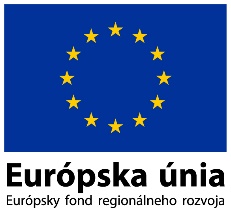 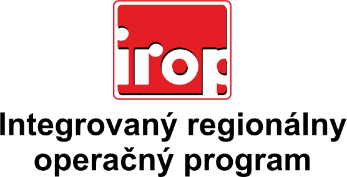 Zoznam odborných hodnotiteľovZoznam odborných hodnotiteľovKód výzvyMená odborných hodnotiteľovVýzva: IROP-PO6-SC61/62-2021-64Mgr. Zuzana HalásováVýzva: IROP-PO6-SC61/62-2021-64Ing. Tomáš SzaboVýzva: IROP-PO6-SC61/62-2021-64Mgr. Monika Winklerová